Білім сабағы жоспары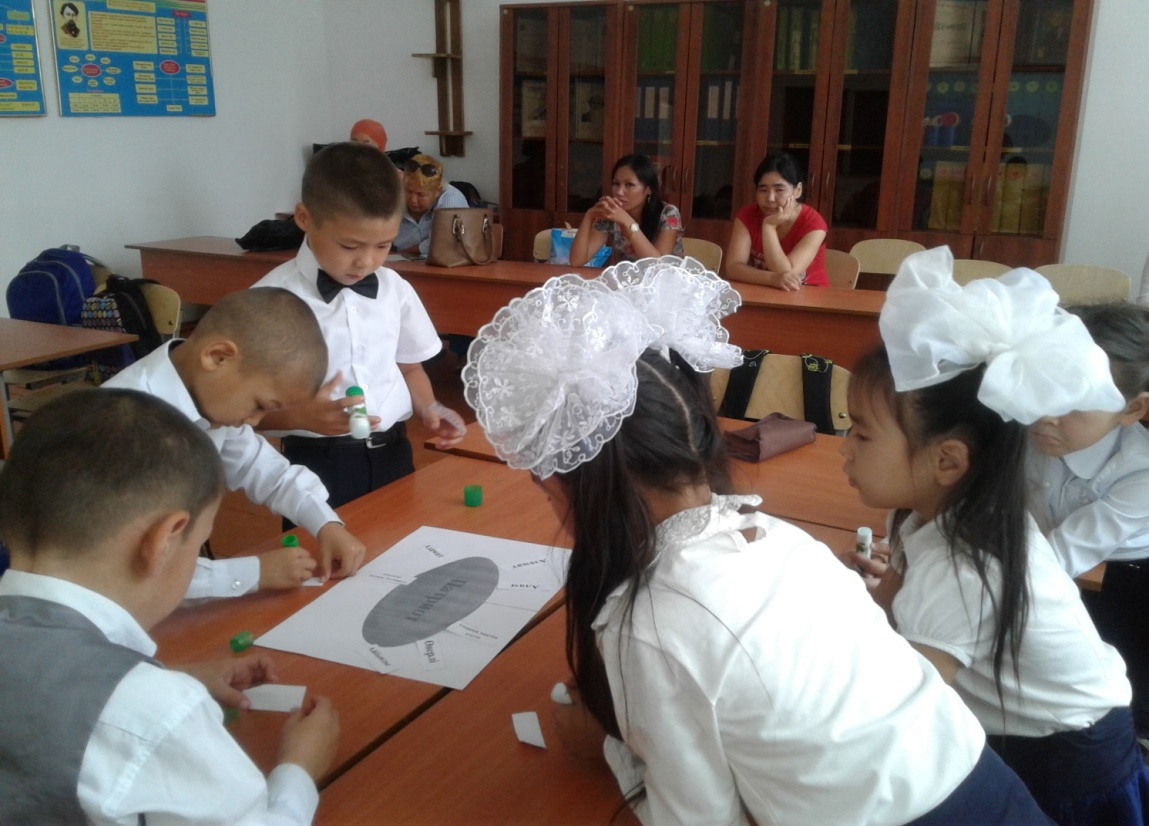 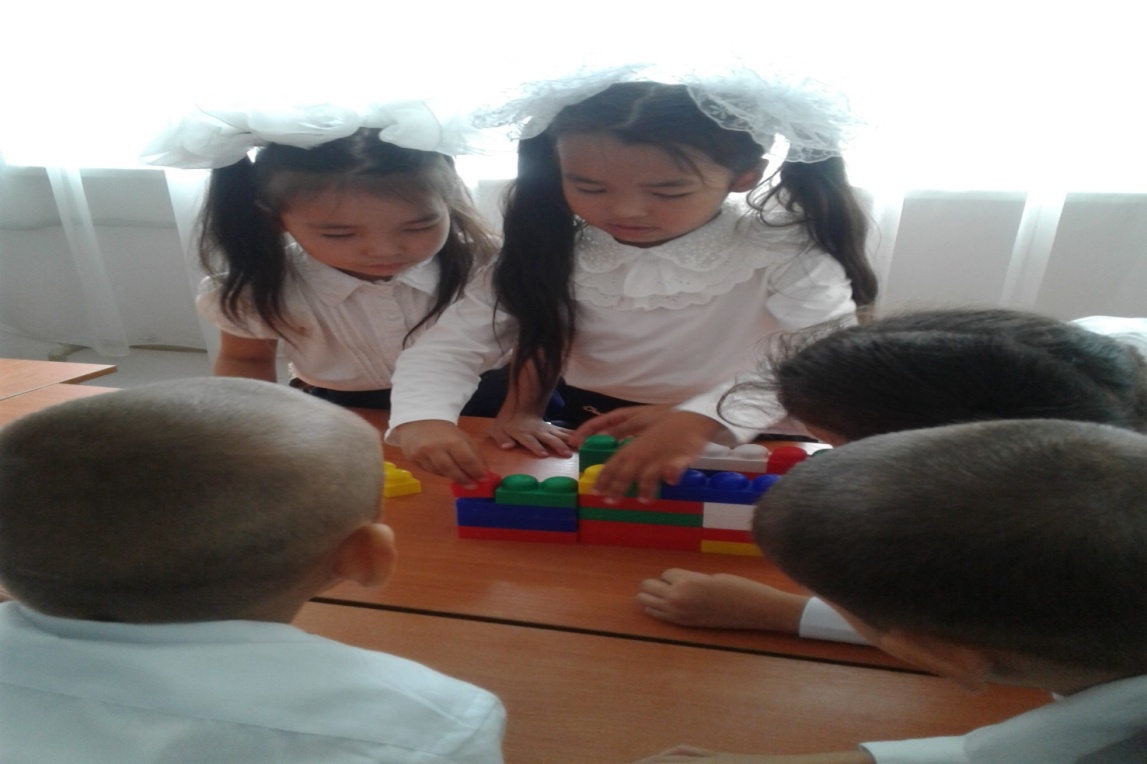 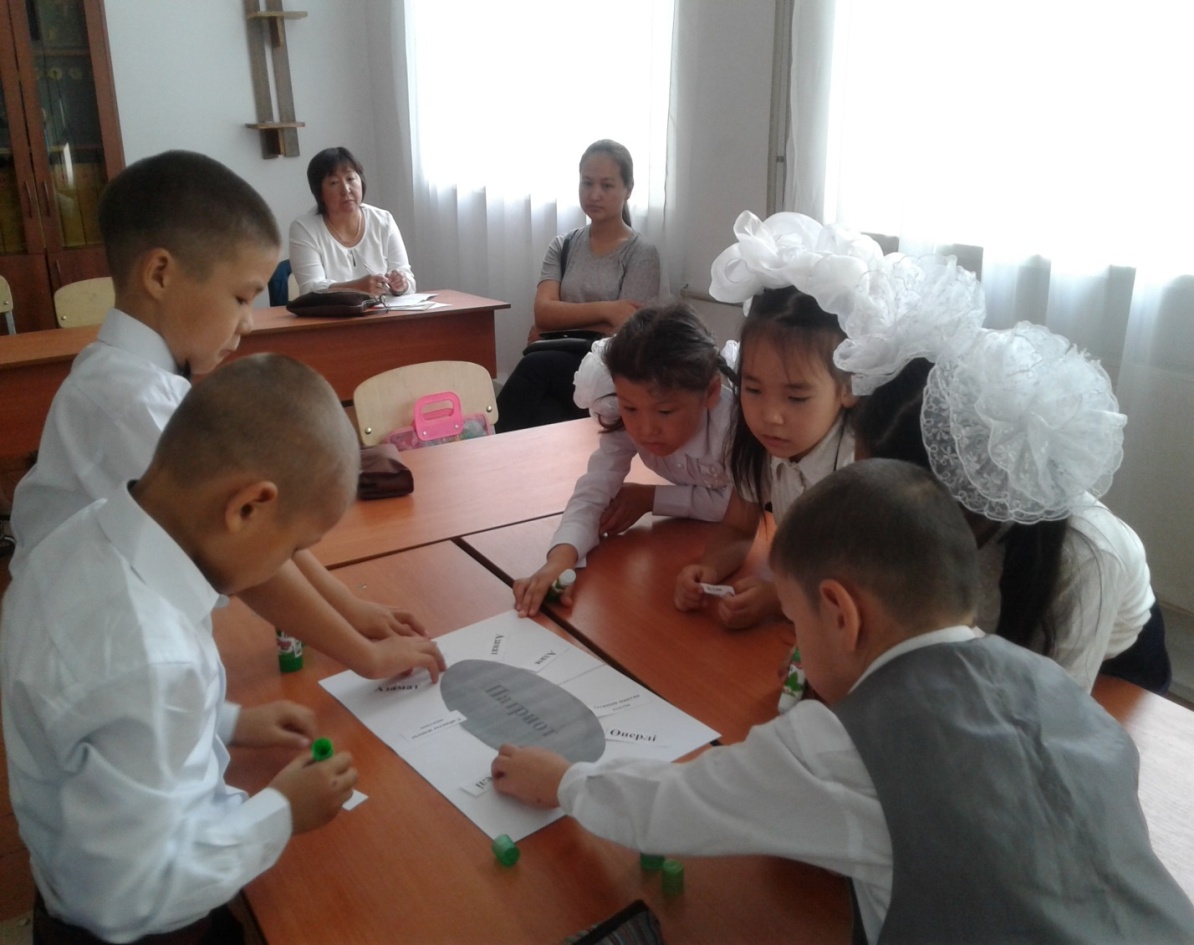 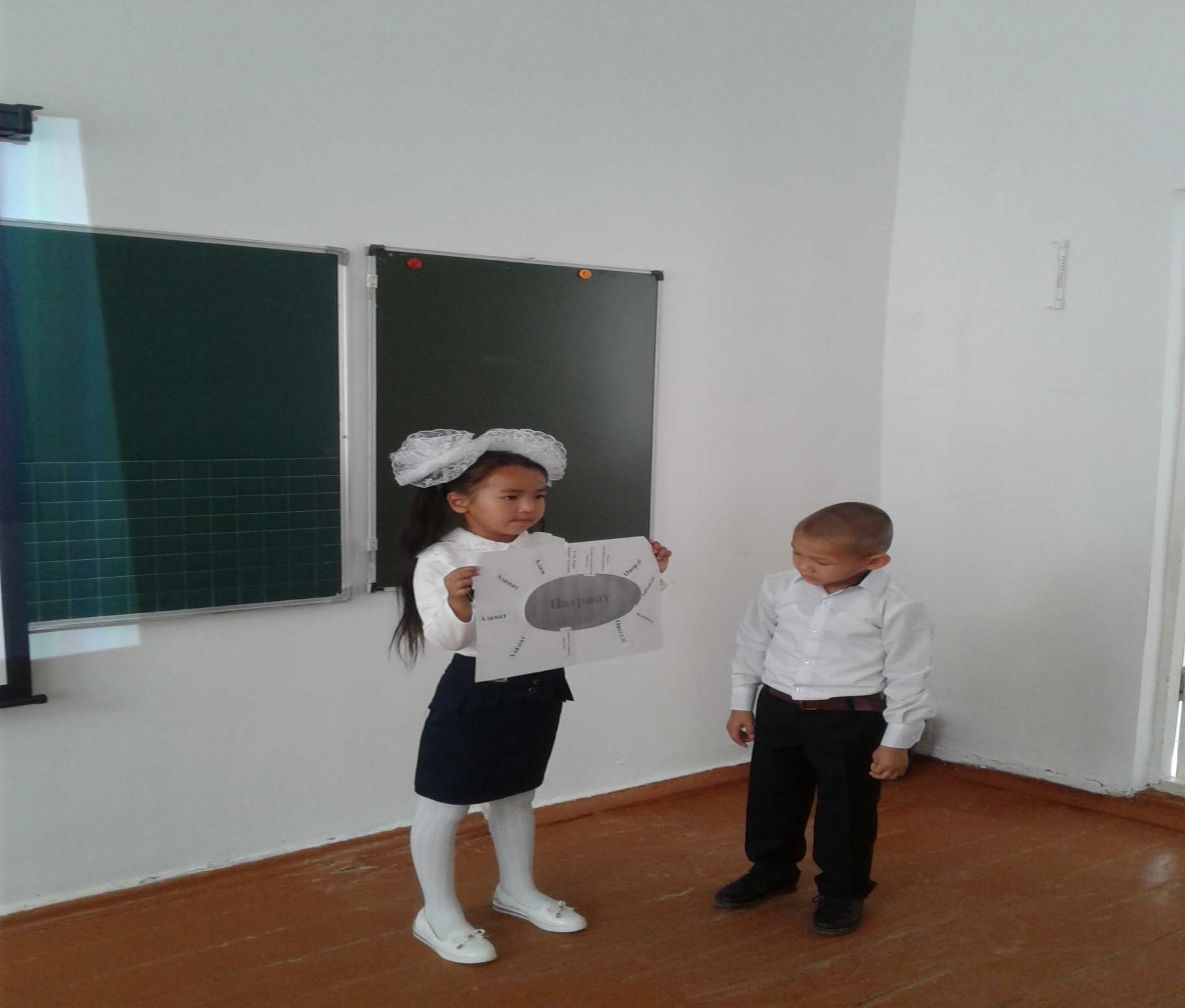 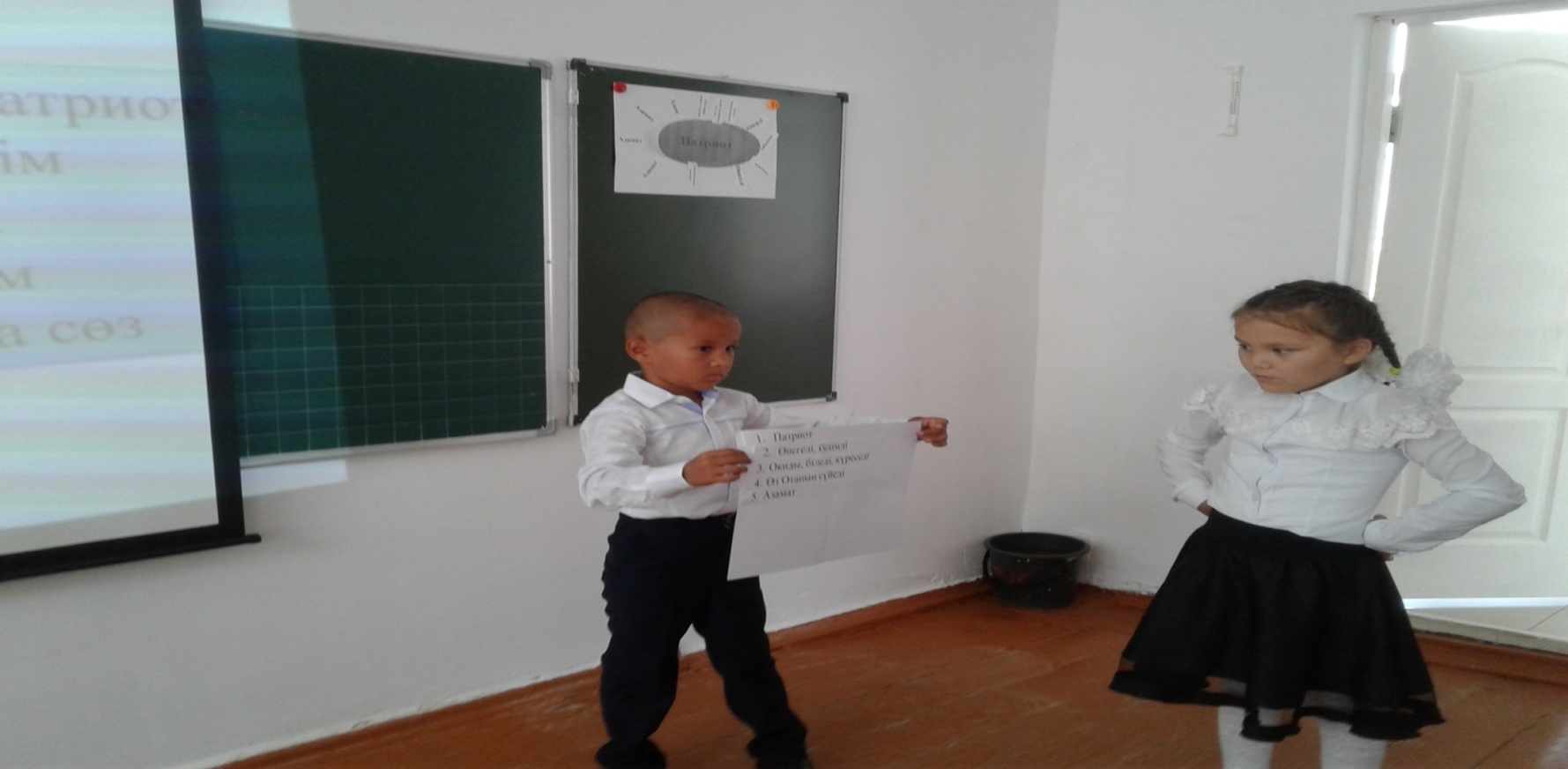 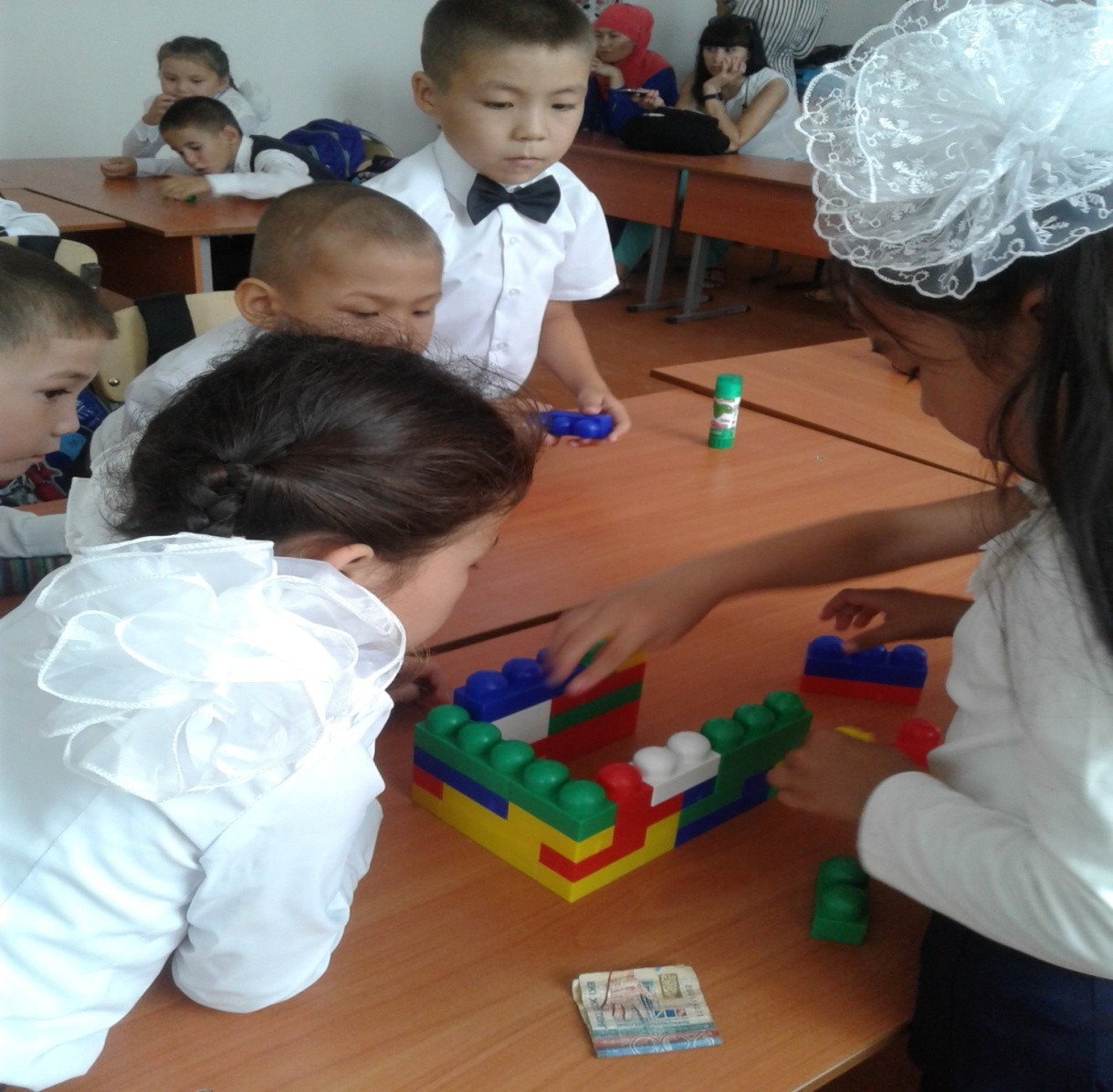 Мен ........................................ таныстым.Маған ..................................... оңай болған жоқ.Мен ......................................... қол жеткіздім.Мен .......................................... істей аламын.Менің ........................................ есімде қалды.Мен ........................................... істеп көремін.Мен ........................................ таныстым.Маған ..................................... оңай болған жоқ.Мен ......................................... қол жеткіздім.Мен .......................................... істей аламын.Менің ........................................ есімде қалды.Мен ........................................... істеп көремін.Мен ........................................ таныстым.Маған ..................................... оңай болған жоқ.Мен ......................................... қол жеткіздім.Мен .......................................... істей аламын.Менің ........................................ есімде қалды.Мен ........................................... істеп көремін.Білім сабағыБілім сабағыМектеп: « З. Серікқалиұлы атындағы мектеп-интернаты» КММ-сіМектеп: « З. Серікқалиұлы атындағы мектеп-интернаты» КММ-сіМектеп: « З. Серікқалиұлы атындағы мектеп-интернаты» КММ-сіМектеп: « З. Серікқалиұлы атындағы мектеп-интернаты» КММ-сіМектеп: « З. Серікқалиұлы атындағы мектеп-интернаты» КММ-сіКүні: 1.09.2021 жКүні: 1.09.2021 жОқытушының аты-жөні:  Шияпова АсемгульОқытушының аты-жөні:  Шияпова АсемгульОқытушының аты-жөні:  Шияпова АсемгульОқытушының аты-жөні:  Шияпова АсемгульОқытушының аты-жөні:  Шияпова АсемгульСЫНЫП:  ІІСЫНЫП:  ІІҚатысушылар саны: 15Қатысушылар саны: 15Қатыспағандар: Қатыспағандар: Қатыспағандар: Тақырыбы: «Тәуелсиздік жетістіктері»Тақырыбы: «Тәуелсиздік жетістіктері»Тақырыбы: «Тәуелсиздік жетістіктері»Тақырыбы: «Тәуелсиздік жетістіктері»Тақырыбы: «Тәуелсиздік жетістіктері»Тақырыбы: «Тәуелсиздік жетістіктері»Тақырыбы: «Тәуелсиздік жетістіктері»Сабақ негізделген оқу мақсаты (мақсаттары)Сабақ негізделген оқу мақсаты (мақсаттары)оқушылардың бойында отансүйгіштік сезім ұялату,ҚР Тәуелсіздік кезіндегі жетістіктерімен таныстыра отырып,  қоғамда өздерін көрсете  және өз еліне пайдалы бола алатын, Жаңа Қазақстандық Патриотизмнің құндылықтары мен мұраттары жүйесін иеленетін білім алушы-патриот тәрбиелеу.оқушылардың бойында отансүйгіштік сезім ұялату,ҚР Тәуелсіздік кезіндегі жетістіктерімен таныстыра отырып,  қоғамда өздерін көрсете  және өз еліне пайдалы бола алатын, Жаңа Қазақстандық Патриотизмнің құндылықтары мен мұраттары жүйесін иеленетін білім алушы-патриот тәрбиелеу.оқушылардың бойында отансүйгіштік сезім ұялату,ҚР Тәуелсіздік кезіндегі жетістіктерімен таныстыра отырып,  қоғамда өздерін көрсете  және өз еліне пайдалы бола алатын, Жаңа Қазақстандық Патриотизмнің құндылықтары мен мұраттары жүйесін иеленетін білім алушы-патриот тәрбиелеу.оқушылардың бойында отансүйгіштік сезім ұялату,ҚР Тәуелсіздік кезіндегі жетістіктерімен таныстыра отырып,  қоғамда өздерін көрсете  және өз еліне пайдалы бола алатын, Жаңа Қазақстандық Патриотизмнің құндылықтары мен мұраттары жүйесін иеленетін білім алушы-патриот тәрбиелеу.оқушылардың бойында отансүйгіштік сезім ұялату,ҚР Тәуелсіздік кезіндегі жетістіктерімен таныстыра отырып,  қоғамда өздерін көрсете  және өз еліне пайдалы бола алатын, Жаңа Қазақстандық Патриотизмнің құндылықтары мен мұраттары жүйесін иеленетін білім алушы-патриот тәрбиелеу.Сабақтың мақсаттарыСабақтың мақсаттарыБарлық оқушылар:  жаңа білімді, ақпараттық ресурстарға сүйене отырып зияткерлік қажеттіліктерін меңгеруін қамтамасыз етедіБарлық оқушылар:  жаңа білімді, ақпараттық ресурстарға сүйене отырып зияткерлік қажеттіліктерін меңгеруін қамтамасыз етедіБарлық оқушылар:  жаңа білімді, ақпараттық ресурстарға сүйене отырып зияткерлік қажеттіліктерін меңгеруін қамтамасыз етедіБарлық оқушылар:  жаңа білімді, ақпараттық ресурстарға сүйене отырып зияткерлік қажеттіліктерін меңгеруін қамтамасыз етедіБарлық оқушылар:  жаңа білімді, ақпараттық ресурстарға сүйене отырып зияткерлік қажеттіліктерін меңгеруін қамтамасыз етедіСабақтың мақсаттарыСабақтың мақсаттарыОқушылардың басым бөлігі:ұлттық рәміздер, негізгі құндылықтар, жаңа қазақстандық патриотизм, мәдени-генетикалық код, «Мәңгілік Ел», жаңғырту, ұлттық сана туралы түсініктерін толықтырадыОқушылардың басым бөлігі:ұлттық рәміздер, негізгі құндылықтар, жаңа қазақстандық патриотизм, мәдени-генетикалық код, «Мәңгілік Ел», жаңғырту, ұлттық сана туралы түсініктерін толықтырадыОқушылардың басым бөлігі:ұлттық рәміздер, негізгі құндылықтар, жаңа қазақстандық патриотизм, мәдени-генетикалық код, «Мәңгілік Ел», жаңғырту, ұлттық сана туралы түсініктерін толықтырадыОқушылардың басым бөлігі:ұлттық рәміздер, негізгі құндылықтар, жаңа қазақстандық патриотизм, мәдени-генетикалық код, «Мәңгілік Ел», жаңғырту, ұлттық сана туралы түсініктерін толықтырадыОқушылардың басым бөлігі:ұлттық рәміздер, негізгі құндылықтар, жаңа қазақстандық патриотизм, мәдени-генетикалық код, «Мәңгілік Ел», жаңғырту, ұлттық сана туралы түсініктерін толықтырадыСабақтың мақсаттарыСабақтың мақсаттарыКейбір оқушылар:зерттеу, шығармашылық, коммуникативтік құзыреттіліктерін, зияткерлік және шығармашылығын  дамытып, өз  бойына жоғары патриоттық сана қалыптастырадыКейбір оқушылар:зерттеу, шығармашылық, коммуникативтік құзыреттіліктерін, зияткерлік және шығармашылығын  дамытып, өз  бойына жоғары патриоттық сана қалыптастырадыКейбір оқушылар:зерттеу, шығармашылық, коммуникативтік құзыреттіліктерін, зияткерлік және шығармашылығын  дамытып, өз  бойына жоғары патриоттық сана қалыптастырадыКейбір оқушылар:зерттеу, шығармашылық, коммуникативтік құзыреттіліктерін, зияткерлік және шығармашылығын  дамытып, өз  бойына жоғары патриоттық сана қалыптастырадыКейбір оқушылар:зерттеу, шығармашылық, коммуникативтік құзыреттіліктерін, зияткерлік және шығармашылығын  дамытып, өз  бойына жоғары патриоттық сана қалыптастырадыТілдік мақсатТілдік мақсатОқушылар: Қазақстандық патриотизмді және белсенді азаматтық ұстанымды ынталандырады Оқушылар: Қазақстандық патриотизмді және белсенді азаматтық ұстанымды ынталандырады Оқушылар: Қазақстандық патриотизмді және белсенді азаматтық ұстанымды ынталандырады Оқушылар: Қазақстандық патриотизмді және белсенді азаматтық ұстанымды ынталандырады Оқушылар: Қазақстандық патриотизмді және белсенді азаматтық ұстанымды ынталандырады Тілдік мақсатТілдік мақсатНегізгі сөздер мен тіркестер:ту, елтаңба, әнұранНегізгі сөздер мен тіркестер:ту, елтаңба, әнұранНегізгі сөздер мен тіркестер:ту, елтаңба, әнұранНегізгі сөздер мен тіркестер:ту, елтаңба, әнұранНегізгі сөздер мен тіркестер:ту, елтаңба, әнұранТілдік мақсатТілдік мақсатСыныптағы диалог/ жазылым үшін тілдік бірліктер: Ту-Флаг-flag, Елтаңба-Герб-gerb, Әнұран-Гимн-gimnСыныптағы диалог/ жазылым үшін тілдік бірліктер: Ту-Флаг-flag, Елтаңба-Герб-gerb, Әнұран-Гимн-gimnСыныптағы диалог/ жазылым үшін тілдік бірліктер: Ту-Флаг-flag, Елтаңба-Герб-gerb, Әнұран-Гимн-gimnСыныптағы диалог/ жазылым үшін тілдік бірліктер: Ту-Флаг-flag, Елтаңба-Герб-gerb, Әнұран-Гимн-gimnСыныптағы диалог/ жазылым үшін тілдік бірліктер: Ту-Флаг-flag, Елтаңба-Герб-gerb, Әнұран-Гимн-gimnТілдік мақсатТілдік мақсатТалдауға арналған тармақтар:Біз қай елде тұрамыз?Мемлекеттік белгілерді атаМен – патриотпын дегенді қалай түсінесің?Талдауға арналған тармақтар:Біз қай елде тұрамыз?Мемлекеттік белгілерді атаМен – патриотпын дегенді қалай түсінесің?Талдауға арналған тармақтар:Біз қай елде тұрамыз?Мемлекеттік белгілерді атаМен – патриотпын дегенді қалай түсінесің?Талдауға арналған тармақтар:Біз қай елде тұрамыз?Мемлекеттік белгілерді атаМен – патриотпын дегенді қалай түсінесің?Талдауға арналған тармақтар:Біз қай елде тұрамыз?Мемлекеттік белгілерді атаМен – патриотпын дегенді қалай түсінесің?Оқу дағдыларының деңгейі:Оқу дағдыларының деңгейі:білу, түсіну,қолдану білу, түсіну,қолдану білу, түсіну,қолдану білу, түсіну,қолдану білу, түсіну,қолдану Алдыңғы білімАлдыңғы білім1-қыркүйек – Білім күні 1-қыркүйек – Білім күні 1-қыркүйек – Білім күні 1-қыркүйек – Білім күні 1-қыркүйек – Білім күні ЖоспарЖоспарЖоспарЖоспарЖоспарЖоспарЖоспарЖоспарланған уақытЖоспарланған әрекеттер Жоспарланған әрекеттер Жоспарланған әрекеттер Жоспарланған әрекеттер Жоспарланған әрекеттер РесурстарБасы3-мин2-мин«Ширату»«Мен  кіммін?» сұраққа жауап бере отырып, бір-біріне жүрек жылуын ұсынадыМемлекеттік Гимнді тыңдау«Ширату»«Мен  кіммін?» сұраққа жауап бере отырып, бір-біріне жүрек жылуын ұсынадыМемлекеттік Гимнді тыңдау«Ширату»«Мен  кіммін?» сұраққа жауап бере отырып, бір-біріне жүрек жылуын ұсынадыМемлекеттік Гимнді тыңдау«Ширату»«Мен  кіммін?» сұраққа жауап бере отырып, бір-біріне жүрек жылуын ұсынадыМемлекеттік Гимнді тыңдау«Ширату»«Мен  кіммін?» сұраққа жауап бере отырып, бір-біріне жүрек жылуын ұсынадыМемлекеттік Гимнді тыңдауШаттық шеңберіgimn-kazahstana-altyn-kun-aspany-1Ортасы        7-мин8-мин15-мин«Менің Қазақстаным»   т/ж1-тапсырма  Бейнефильм көруСұраққа жауап беруС: бейнефильм не жайында?«Ой қозғау»   т/жБіз - "Ұлы Дала елі"       “Біз “Ұлы Дала елі” деп аталуымыз керек деп есептеймін. Кейбіреуі өздерін «Аспан асты елі», ал кейбірі “Күншығыс елі” деп атайды. Біз ұлы даланың ұрпағымыз. Бұл даланы біздің ата-бабамыз бізге қалдыру үшін қанын төгіп қорғаған. “Қазақстан” деген атаумен қатар, “Ұлы Дала елі” атауы да қолданылса дұрыс болады деп ойлаймын”. «Ойлан,бірік,бөліс» т/ж2-тапсырма І топ «Топтастыру» ІІ топ«Синквейн»Зат есім  ПатриотСын есім Өнегелі, білімдіЕтістік. Оқиды, біледі, күреседіСөйлем. Өз Отанын сүйеді Балама сөз.  Азамат 3-тапсырма  Ізден    « Тәуелсіздік баспалдақтары»                танымдық жұмысБілім алушыларды 1991 жылы мен 2021 жылдар арасындағы Тәуелсіз Қазақстанда болған елеулі оқиғалармен таныстыру 1991 ж -Тәуелсіздік жылы1991 жыл. 16 желтоқсан.Бұл күн –біздің тәуелсіздігімізді дүниежүзі мойындаған күн. Қазақстан Республикасының мемлекеттік тәуелсіздігі туралы Ата заңы  қабылданды.1992 жыл  ҚР мемлекеттік рәміздерін жариялады, БҰҰ мүше болып қабылданды 1993 жыл ҚР ұлттық валютасы теңгені айналымға енгізді 1994 жыл 16 ақпанда Қазақстан ядролық қаруы жоқ ел ретінде Ядролық қаруды таратпау туралы шартқа қол қойды 1995 жыл  Абай жылы болып жарияланды 1996 жыл  Алматыда Тәуелсіздік монументі ашылды 1996 жыл  Ұлы ақын-импровизатор Жамбыл Жабаевтың жылы 1997 жыл «Қуғын сүргіндерді еске алу жылы» деп аталды1998 жыл «Ұлттық тарихы мен ұрпақтар бірлігі жылы»1999 жыл «Ұрпақтар бірлестігі мен сабақтастығы  жылы»2000 жыл «Мәдениетті қолдау жылы» деп аталды2001 жыл «Автомобиль жолдары жылы болып жарияланды. Трансевразиялық магистраль «Батыс Еуропа -Батыс Қытай» жобасы басталды2002 жыл «Денсаулық жылы» деп жарияланды 2003-2005 жыл «Ауылды қолдау жылы» деп жарияланды2005 жыл  Ресейде «Абай жылы» аталып өтті2006 жыл  Қаңтарда Республиканың жаңа әнұраны қабылданды.  Әнұран негізіне композитор Ш.Қалдаяқовтың (сөзі Ж.Нәжімеденовтың) 1950 жылдары жазылған  «Менің Қазақстаным» әні алынды. 2007 жыл   «Қазақ тілін қолдау» жылы2008 жыл  Астананың сол жағалауындағы әсем де зәулім ғимараттар қатарын «Қазақ елі» монументі толықтырды.  Монументтің биіктігі 91метр 2010 жыл   Қазақстан Республикасының Елбасы  Н.Ә.Назарбаев  Европадағы қауіпсіздік және ынтымақтастық жөніндегі ұйымға (ЕҚЫҰ) төрағалық қызметіне кірісті.   Қазақстандық  төрағалықтың ұраны төрт «Т» - «траст» (сенім),  «традишин» (дәстүр), «транспаренси» (транспаренттік) және «толеранс» (төзімділік) болады. 2011 жылы  Еліміздің Ислам Конференциясы Ұйымының сыртқы істер министрлігі Кеңесіне төрағалық етуі мемлекетіміздің ЕКЫҰ-на төрағалық еткен соң, көпқырлы дипломатияны жалғастыруға, мұсылман әлемі елдерімен ынтымақтастықты кеңейтуге және республиканың беделі мен рөлін күшейтуге деген ұмтылысы болып табылады. 2012 жыл   «Қазақстан 2050» стратегиясы 14 желтоқсанкүні Президент Нұрсұлтан Назарбаев Қазақстанның 2050 жылға дейінгі даму бағдарламасын жариялады 2013 жыл   «Қазақстан EXPO-2017 халықаралық көрмесiн өткiзу құқығына ие болды 2014 жыл   «Нұрлы жол – болашаққа бастар жол» атты Жолдауында Президент әлем дағдарыс салдарынан жаһандық  сынақ уақыты болатынын атап өтіп, осындай қиын кезеңнен тиімді шығудың тетіктерін жариялады 2015 жыл  Қазақ хандығының 550 жылдығы атап өтілді2016 жыл Қазақстан Тәуелсіздігінің   25 жылдығы2017-EXPO2018 жыл Елорданың 20 жылдық мерейтойы  осы жылдың 1 қаңтарынан бастап Қазақстан БҰҰ Қауіпсіздік кеңесіне төрағалық етеді.2019 жыл «Жастар»  жылы2020 жыл  Волонтерлер жылы 2021 жыл  Тәуелсіздікке  30 жыл «Менің Қазақстаным»   т/ж1-тапсырма  Бейнефильм көруСұраққа жауап беруС: бейнефильм не жайында?«Ой қозғау»   т/жБіз - "Ұлы Дала елі"       “Біз “Ұлы Дала елі” деп аталуымыз керек деп есептеймін. Кейбіреуі өздерін «Аспан асты елі», ал кейбірі “Күншығыс елі” деп атайды. Біз ұлы даланың ұрпағымыз. Бұл даланы біздің ата-бабамыз бізге қалдыру үшін қанын төгіп қорғаған. “Қазақстан” деген атаумен қатар, “Ұлы Дала елі” атауы да қолданылса дұрыс болады деп ойлаймын”. «Ойлан,бірік,бөліс» т/ж2-тапсырма І топ «Топтастыру» ІІ топ«Синквейн»Зат есім  ПатриотСын есім Өнегелі, білімдіЕтістік. Оқиды, біледі, күреседіСөйлем. Өз Отанын сүйеді Балама сөз.  Азамат 3-тапсырма  Ізден    « Тәуелсіздік баспалдақтары»                танымдық жұмысБілім алушыларды 1991 жылы мен 2021 жылдар арасындағы Тәуелсіз Қазақстанда болған елеулі оқиғалармен таныстыру 1991 ж -Тәуелсіздік жылы1991 жыл. 16 желтоқсан.Бұл күн –біздің тәуелсіздігімізді дүниежүзі мойындаған күн. Қазақстан Республикасының мемлекеттік тәуелсіздігі туралы Ата заңы  қабылданды.1992 жыл  ҚР мемлекеттік рәміздерін жариялады, БҰҰ мүше болып қабылданды 1993 жыл ҚР ұлттық валютасы теңгені айналымға енгізді 1994 жыл 16 ақпанда Қазақстан ядролық қаруы жоқ ел ретінде Ядролық қаруды таратпау туралы шартқа қол қойды 1995 жыл  Абай жылы болып жарияланды 1996 жыл  Алматыда Тәуелсіздік монументі ашылды 1996 жыл  Ұлы ақын-импровизатор Жамбыл Жабаевтың жылы 1997 жыл «Қуғын сүргіндерді еске алу жылы» деп аталды1998 жыл «Ұлттық тарихы мен ұрпақтар бірлігі жылы»1999 жыл «Ұрпақтар бірлестігі мен сабақтастығы  жылы»2000 жыл «Мәдениетті қолдау жылы» деп аталды2001 жыл «Автомобиль жолдары жылы болып жарияланды. Трансевразиялық магистраль «Батыс Еуропа -Батыс Қытай» жобасы басталды2002 жыл «Денсаулық жылы» деп жарияланды 2003-2005 жыл «Ауылды қолдау жылы» деп жарияланды2005 жыл  Ресейде «Абай жылы» аталып өтті2006 жыл  Қаңтарда Республиканың жаңа әнұраны қабылданды.  Әнұран негізіне композитор Ш.Қалдаяқовтың (сөзі Ж.Нәжімеденовтың) 1950 жылдары жазылған  «Менің Қазақстаным» әні алынды. 2007 жыл   «Қазақ тілін қолдау» жылы2008 жыл  Астананың сол жағалауындағы әсем де зәулім ғимараттар қатарын «Қазақ елі» монументі толықтырды.  Монументтің биіктігі 91метр 2010 жыл   Қазақстан Республикасының Елбасы  Н.Ә.Назарбаев  Европадағы қауіпсіздік және ынтымақтастық жөніндегі ұйымға (ЕҚЫҰ) төрағалық қызметіне кірісті.   Қазақстандық  төрағалықтың ұраны төрт «Т» - «траст» (сенім),  «традишин» (дәстүр), «транспаренси» (транспаренттік) және «толеранс» (төзімділік) болады. 2011 жылы  Еліміздің Ислам Конференциясы Ұйымының сыртқы істер министрлігі Кеңесіне төрағалық етуі мемлекетіміздің ЕКЫҰ-на төрағалық еткен соң, көпқырлы дипломатияны жалғастыруға, мұсылман әлемі елдерімен ынтымақтастықты кеңейтуге және республиканың беделі мен рөлін күшейтуге деген ұмтылысы болып табылады. 2012 жыл   «Қазақстан 2050» стратегиясы 14 желтоқсанкүні Президент Нұрсұлтан Назарбаев Қазақстанның 2050 жылға дейінгі даму бағдарламасын жариялады 2013 жыл   «Қазақстан EXPO-2017 халықаралық көрмесiн өткiзу құқығына ие болды 2014 жыл   «Нұрлы жол – болашаққа бастар жол» атты Жолдауында Президент әлем дағдарыс салдарынан жаһандық  сынақ уақыты болатынын атап өтіп, осындай қиын кезеңнен тиімді шығудың тетіктерін жариялады 2015 жыл  Қазақ хандығының 550 жылдығы атап өтілді2016 жыл Қазақстан Тәуелсіздігінің   25 жылдығы2017-EXPO2018 жыл Елорданың 20 жылдық мерейтойы  осы жылдың 1 қаңтарынан бастап Қазақстан БҰҰ Қауіпсіздік кеңесіне төрағалық етеді.2019 жыл «Жастар»  жылы2020 жыл  Волонтерлер жылы 2021 жыл  Тәуелсіздікке  30 жыл «Менің Қазақстаным»   т/ж1-тапсырма  Бейнефильм көруСұраққа жауап беруС: бейнефильм не жайында?«Ой қозғау»   т/жБіз - "Ұлы Дала елі"       “Біз “Ұлы Дала елі” деп аталуымыз керек деп есептеймін. Кейбіреуі өздерін «Аспан асты елі», ал кейбірі “Күншығыс елі” деп атайды. Біз ұлы даланың ұрпағымыз. Бұл даланы біздің ата-бабамыз бізге қалдыру үшін қанын төгіп қорғаған. “Қазақстан” деген атаумен қатар, “Ұлы Дала елі” атауы да қолданылса дұрыс болады деп ойлаймын”. «Ойлан,бірік,бөліс» т/ж2-тапсырма І топ «Топтастыру» ІІ топ«Синквейн»Зат есім  ПатриотСын есім Өнегелі, білімдіЕтістік. Оқиды, біледі, күреседіСөйлем. Өз Отанын сүйеді Балама сөз.  Азамат 3-тапсырма  Ізден    « Тәуелсіздік баспалдақтары»                танымдық жұмысБілім алушыларды 1991 жылы мен 2021 жылдар арасындағы Тәуелсіз Қазақстанда болған елеулі оқиғалармен таныстыру 1991 ж -Тәуелсіздік жылы1991 жыл. 16 желтоқсан.Бұл күн –біздің тәуелсіздігімізді дүниежүзі мойындаған күн. Қазақстан Республикасының мемлекеттік тәуелсіздігі туралы Ата заңы  қабылданды.1992 жыл  ҚР мемлекеттік рәміздерін жариялады, БҰҰ мүше болып қабылданды 1993 жыл ҚР ұлттық валютасы теңгені айналымға енгізді 1994 жыл 16 ақпанда Қазақстан ядролық қаруы жоқ ел ретінде Ядролық қаруды таратпау туралы шартқа қол қойды 1995 жыл  Абай жылы болып жарияланды 1996 жыл  Алматыда Тәуелсіздік монументі ашылды 1996 жыл  Ұлы ақын-импровизатор Жамбыл Жабаевтың жылы 1997 жыл «Қуғын сүргіндерді еске алу жылы» деп аталды1998 жыл «Ұлттық тарихы мен ұрпақтар бірлігі жылы»1999 жыл «Ұрпақтар бірлестігі мен сабақтастығы  жылы»2000 жыл «Мәдениетті қолдау жылы» деп аталды2001 жыл «Автомобиль жолдары жылы болып жарияланды. Трансевразиялық магистраль «Батыс Еуропа -Батыс Қытай» жобасы басталды2002 жыл «Денсаулық жылы» деп жарияланды 2003-2005 жыл «Ауылды қолдау жылы» деп жарияланды2005 жыл  Ресейде «Абай жылы» аталып өтті2006 жыл  Қаңтарда Республиканың жаңа әнұраны қабылданды.  Әнұран негізіне композитор Ш.Қалдаяқовтың (сөзі Ж.Нәжімеденовтың) 1950 жылдары жазылған  «Менің Қазақстаным» әні алынды. 2007 жыл   «Қазақ тілін қолдау» жылы2008 жыл  Астананың сол жағалауындағы әсем де зәулім ғимараттар қатарын «Қазақ елі» монументі толықтырды.  Монументтің биіктігі 91метр 2010 жыл   Қазақстан Республикасының Елбасы  Н.Ә.Назарбаев  Европадағы қауіпсіздік және ынтымақтастық жөніндегі ұйымға (ЕҚЫҰ) төрағалық қызметіне кірісті.   Қазақстандық  төрағалықтың ұраны төрт «Т» - «траст» (сенім),  «традишин» (дәстүр), «транспаренси» (транспаренттік) және «толеранс» (төзімділік) болады. 2011 жылы  Еліміздің Ислам Конференциясы Ұйымының сыртқы істер министрлігі Кеңесіне төрағалық етуі мемлекетіміздің ЕКЫҰ-на төрағалық еткен соң, көпқырлы дипломатияны жалғастыруға, мұсылман әлемі елдерімен ынтымақтастықты кеңейтуге және республиканың беделі мен рөлін күшейтуге деген ұмтылысы болып табылады. 2012 жыл   «Қазақстан 2050» стратегиясы 14 желтоқсанкүні Президент Нұрсұлтан Назарбаев Қазақстанның 2050 жылға дейінгі даму бағдарламасын жариялады 2013 жыл   «Қазақстан EXPO-2017 халықаралық көрмесiн өткiзу құқығына ие болды 2014 жыл   «Нұрлы жол – болашаққа бастар жол» атты Жолдауында Президент әлем дағдарыс салдарынан жаһандық  сынақ уақыты болатынын атап өтіп, осындай қиын кезеңнен тиімді шығудың тетіктерін жариялады 2015 жыл  Қазақ хандығының 550 жылдығы атап өтілді2016 жыл Қазақстан Тәуелсіздігінің   25 жылдығы2017-EXPO2018 жыл Елорданың 20 жылдық мерейтойы  осы жылдың 1 қаңтарынан бастап Қазақстан БҰҰ Қауіпсіздік кеңесіне төрағалық етеді.2019 жыл «Жастар»  жылы2020 жыл  Волонтерлер жылы 2021 жыл  Тәуелсіздікке  30 жыл «Менің Қазақстаным»   т/ж1-тапсырма  Бейнефильм көруСұраққа жауап беруС: бейнефильм не жайында?«Ой қозғау»   т/жБіз - "Ұлы Дала елі"       “Біз “Ұлы Дала елі” деп аталуымыз керек деп есептеймін. Кейбіреуі өздерін «Аспан асты елі», ал кейбірі “Күншығыс елі” деп атайды. Біз ұлы даланың ұрпағымыз. Бұл даланы біздің ата-бабамыз бізге қалдыру үшін қанын төгіп қорғаған. “Қазақстан” деген атаумен қатар, “Ұлы Дала елі” атауы да қолданылса дұрыс болады деп ойлаймын”. «Ойлан,бірік,бөліс» т/ж2-тапсырма І топ «Топтастыру» ІІ топ«Синквейн»Зат есім  ПатриотСын есім Өнегелі, білімдіЕтістік. Оқиды, біледі, күреседіСөйлем. Өз Отанын сүйеді Балама сөз.  Азамат 3-тапсырма  Ізден    « Тәуелсіздік баспалдақтары»                танымдық жұмысБілім алушыларды 1991 жылы мен 2021 жылдар арасындағы Тәуелсіз Қазақстанда болған елеулі оқиғалармен таныстыру 1991 ж -Тәуелсіздік жылы1991 жыл. 16 желтоқсан.Бұл күн –біздің тәуелсіздігімізді дүниежүзі мойындаған күн. Қазақстан Республикасының мемлекеттік тәуелсіздігі туралы Ата заңы  қабылданды.1992 жыл  ҚР мемлекеттік рәміздерін жариялады, БҰҰ мүше болып қабылданды 1993 жыл ҚР ұлттық валютасы теңгені айналымға енгізді 1994 жыл 16 ақпанда Қазақстан ядролық қаруы жоқ ел ретінде Ядролық қаруды таратпау туралы шартқа қол қойды 1995 жыл  Абай жылы болып жарияланды 1996 жыл  Алматыда Тәуелсіздік монументі ашылды 1996 жыл  Ұлы ақын-импровизатор Жамбыл Жабаевтың жылы 1997 жыл «Қуғын сүргіндерді еске алу жылы» деп аталды1998 жыл «Ұлттық тарихы мен ұрпақтар бірлігі жылы»1999 жыл «Ұрпақтар бірлестігі мен сабақтастығы  жылы»2000 жыл «Мәдениетті қолдау жылы» деп аталды2001 жыл «Автомобиль жолдары жылы болып жарияланды. Трансевразиялық магистраль «Батыс Еуропа -Батыс Қытай» жобасы басталды2002 жыл «Денсаулық жылы» деп жарияланды 2003-2005 жыл «Ауылды қолдау жылы» деп жарияланды2005 жыл  Ресейде «Абай жылы» аталып өтті2006 жыл  Қаңтарда Республиканың жаңа әнұраны қабылданды.  Әнұран негізіне композитор Ш.Қалдаяқовтың (сөзі Ж.Нәжімеденовтың) 1950 жылдары жазылған  «Менің Қазақстаным» әні алынды. 2007 жыл   «Қазақ тілін қолдау» жылы2008 жыл  Астананың сол жағалауындағы әсем де зәулім ғимараттар қатарын «Қазақ елі» монументі толықтырды.  Монументтің биіктігі 91метр 2010 жыл   Қазақстан Республикасының Елбасы  Н.Ә.Назарбаев  Европадағы қауіпсіздік және ынтымақтастық жөніндегі ұйымға (ЕҚЫҰ) төрағалық қызметіне кірісті.   Қазақстандық  төрағалықтың ұраны төрт «Т» - «траст» (сенім),  «традишин» (дәстүр), «транспаренси» (транспаренттік) және «толеранс» (төзімділік) болады. 2011 жылы  Еліміздің Ислам Конференциясы Ұйымының сыртқы істер министрлігі Кеңесіне төрағалық етуі мемлекетіміздің ЕКЫҰ-на төрағалық еткен соң, көпқырлы дипломатияны жалғастыруға, мұсылман әлемі елдерімен ынтымақтастықты кеңейтуге және республиканың беделі мен рөлін күшейтуге деген ұмтылысы болып табылады. 2012 жыл   «Қазақстан 2050» стратегиясы 14 желтоқсанкүні Президент Нұрсұлтан Назарбаев Қазақстанның 2050 жылға дейінгі даму бағдарламасын жариялады 2013 жыл   «Қазақстан EXPO-2017 халықаралық көрмесiн өткiзу құқығына ие болды 2014 жыл   «Нұрлы жол – болашаққа бастар жол» атты Жолдауында Президент әлем дағдарыс салдарынан жаһандық  сынақ уақыты болатынын атап өтіп, осындай қиын кезеңнен тиімді шығудың тетіктерін жариялады 2015 жыл  Қазақ хандығының 550 жылдығы атап өтілді2016 жыл Қазақстан Тәуелсіздігінің   25 жылдығы2017-EXPO2018 жыл Елорданың 20 жылдық мерейтойы  осы жылдың 1 қаңтарынан бастап Қазақстан БҰҰ Қауіпсіздік кеңесіне төрағалық етеді.2019 жыл «Жастар»  жылы2020 жыл  Волонтерлер жылы 2021 жыл  Тәуелсіздікке  30 жыл «Менің Қазақстаным»   т/ж1-тапсырма  Бейнефильм көруСұраққа жауап беруС: бейнефильм не жайында?«Ой қозғау»   т/жБіз - "Ұлы Дала елі"       “Біз “Ұлы Дала елі” деп аталуымыз керек деп есептеймін. Кейбіреуі өздерін «Аспан асты елі», ал кейбірі “Күншығыс елі” деп атайды. Біз ұлы даланың ұрпағымыз. Бұл даланы біздің ата-бабамыз бізге қалдыру үшін қанын төгіп қорғаған. “Қазақстан” деген атаумен қатар, “Ұлы Дала елі” атауы да қолданылса дұрыс болады деп ойлаймын”. «Ойлан,бірік,бөліс» т/ж2-тапсырма І топ «Топтастыру» ІІ топ«Синквейн»Зат есім  ПатриотСын есім Өнегелі, білімдіЕтістік. Оқиды, біледі, күреседіСөйлем. Өз Отанын сүйеді Балама сөз.  Азамат 3-тапсырма  Ізден    « Тәуелсіздік баспалдақтары»                танымдық жұмысБілім алушыларды 1991 жылы мен 2021 жылдар арасындағы Тәуелсіз Қазақстанда болған елеулі оқиғалармен таныстыру 1991 ж -Тәуелсіздік жылы1991 жыл. 16 желтоқсан.Бұл күн –біздің тәуелсіздігімізді дүниежүзі мойындаған күн. Қазақстан Республикасының мемлекеттік тәуелсіздігі туралы Ата заңы  қабылданды.1992 жыл  ҚР мемлекеттік рәміздерін жариялады, БҰҰ мүше болып қабылданды 1993 жыл ҚР ұлттық валютасы теңгені айналымға енгізді 1994 жыл 16 ақпанда Қазақстан ядролық қаруы жоқ ел ретінде Ядролық қаруды таратпау туралы шартқа қол қойды 1995 жыл  Абай жылы болып жарияланды 1996 жыл  Алматыда Тәуелсіздік монументі ашылды 1996 жыл  Ұлы ақын-импровизатор Жамбыл Жабаевтың жылы 1997 жыл «Қуғын сүргіндерді еске алу жылы» деп аталды1998 жыл «Ұлттық тарихы мен ұрпақтар бірлігі жылы»1999 жыл «Ұрпақтар бірлестігі мен сабақтастығы  жылы»2000 жыл «Мәдениетті қолдау жылы» деп аталды2001 жыл «Автомобиль жолдары жылы болып жарияланды. Трансевразиялық магистраль «Батыс Еуропа -Батыс Қытай» жобасы басталды2002 жыл «Денсаулық жылы» деп жарияланды 2003-2005 жыл «Ауылды қолдау жылы» деп жарияланды2005 жыл  Ресейде «Абай жылы» аталып өтті2006 жыл  Қаңтарда Республиканың жаңа әнұраны қабылданды.  Әнұран негізіне композитор Ш.Қалдаяқовтың (сөзі Ж.Нәжімеденовтың) 1950 жылдары жазылған  «Менің Қазақстаным» әні алынды. 2007 жыл   «Қазақ тілін қолдау» жылы2008 жыл  Астананың сол жағалауындағы әсем де зәулім ғимараттар қатарын «Қазақ елі» монументі толықтырды.  Монументтің биіктігі 91метр 2010 жыл   Қазақстан Республикасының Елбасы  Н.Ә.Назарбаев  Европадағы қауіпсіздік және ынтымақтастық жөніндегі ұйымға (ЕҚЫҰ) төрағалық қызметіне кірісті.   Қазақстандық  төрағалықтың ұраны төрт «Т» - «траст» (сенім),  «традишин» (дәстүр), «транспаренси» (транспаренттік) және «толеранс» (төзімділік) болады. 2011 жылы  Еліміздің Ислам Конференциясы Ұйымының сыртқы істер министрлігі Кеңесіне төрағалық етуі мемлекетіміздің ЕКЫҰ-на төрағалық еткен соң, көпқырлы дипломатияны жалғастыруға, мұсылман әлемі елдерімен ынтымақтастықты кеңейтуге және республиканың беделі мен рөлін күшейтуге деген ұмтылысы болып табылады. 2012 жыл   «Қазақстан 2050» стратегиясы 14 желтоқсанкүні Президент Нұрсұлтан Назарбаев Қазақстанның 2050 жылға дейінгі даму бағдарламасын жариялады 2013 жыл   «Қазақстан EXPO-2017 халықаралық көрмесiн өткiзу құқығына ие болды 2014 жыл   «Нұрлы жол – болашаққа бастар жол» атты Жолдауында Президент әлем дағдарыс салдарынан жаһандық  сынақ уақыты болатынын атап өтіп, осындай қиын кезеңнен тиімді шығудың тетіктерін жариялады 2015 жыл  Қазақ хандығының 550 жылдығы атап өтілді2016 жыл Қазақстан Тәуелсіздігінің   25 жылдығы2017-EXPO2018 жыл Елорданың 20 жылдық мерейтойы  осы жылдың 1 қаңтарынан бастап Қазақстан БҰҰ Қауіпсіздік кеңесіне төрағалық етеді.2019 жыл «Жастар»  жылы2020 жыл  Волонтерлер жылы 2021 жыл  Тәуелсіздікке  30 жыл Бейнефильм «Менің Қазақстаным»Сюжетті суреттер арқылы             5-жолды өлең құрастырады1991 ж-2021 жылдар аралығындағы еліміздің жетістіктеріСоңы5-мин«Өзін-өзі бағалау парағы» 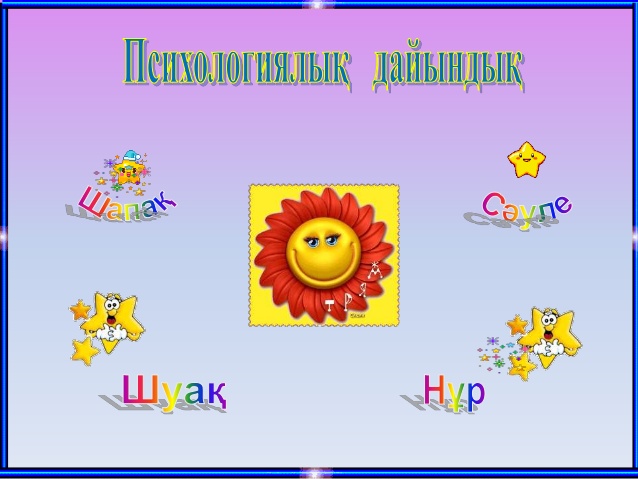                 Мен ләзат алдым.                Мен ештеңе түсінбедім.                Мен таң қалдым.                Мен  жаңа нәрсе білдім.               Мен ренжідім.                Ән: «Атамекен» орындайтын сынып білім алушылары «Өзін-өзі бағалау парағы»                 Мен ләзат алдым.                Мен ештеңе түсінбедім.                Мен таң қалдым.                Мен  жаңа нәрсе білдім.               Мен ренжідім.                Ән: «Атамекен» орындайтын сынып білім алушылары «Өзін-өзі бағалау парағы»                 Мен ләзат алдым.                Мен ештеңе түсінбедім.                Мен таң қалдым.                Мен  жаңа нәрсе білдім.               Мен ренжідім.                Ән: «Атамекен» орындайтын сынып білім алушылары «Өзін-өзі бағалау парағы»                 Мен ләзат алдым.                Мен ештеңе түсінбедім.                Мен таң қалдым.                Мен  жаңа нәрсе білдім.               Мен ренжідім.                Ән: «Атамекен» орындайтын сынып білім алушылары «Өзін-өзі бағалау парағы»                 Мен ләзат алдым.                Мен ештеңе түсінбедім.                Мен таң қалдым.                Мен  жаңа нәрсе білдім.               Мен ренжідім.                Ән: «Атамекен» орындайтын сынып білім алушылары Рефлексия «Өзін-өзі бағалау парағы» roza-rymbaeva-atameken-1Үнтаспа Қосымша ақпаратҚосымша ақпаратҚосымша ақпаратҚосымша ақпаратҚосымша ақпаратҚосымша ақпаратҚосымша ақпаратДифференциалды оқыту – көбірек қолдау көрсету үшін не істейсіз? Қабілеті жоғары оқушыларға қандай міндеттер қоюды жоспарлайсыз?Дифференциалды оқыту – көбірек қолдау көрсету үшін не істейсіз? Қабілеті жоғары оқушыларға қандай міндеттер қоюды жоспарлайсыз?Дифференциалды оқыту – көбірек қолдау көрсету үшін не істейсіз? Қабілеті жоғары оқушыларға қандай міндеттер қоюды жоспарлайсыз?Бағалау – оқушылардың берілген материалды меңгеру деңгейін қалай тексересіз?Бағалау – оқушылардың берілген материалды меңгеру деңгейін қалай тексересіз?Пәнаралық байланысДенсаулық және қауіпсіздік ережелеріАКТҚұндылықтармен байланысПәнаралық байланысДенсаулық және қауіпсіздік ережелеріАКТҚұндылықтармен байланысСмайликтер,   рефлексияСмайликтер,   рефлексияДүниетану, әдебиет, тарих, қазақ тілі   Оқушылар арасында достық, сыйластық қалыптасадыДүниетану, әдебиет, тарих, қазақ тілі   Оқушылар арасында достық, сыйластық қалыптасадыРефлексияСабақ мақсаттары/оқыту мақсаттары жүзеге асырымды болды ма? Бүгін оқушылар нені үйренді? Оқыту ортасы қандай болды? Менің бөліп оқытқаным өз мәнінде жүзеге асты ма? Мен өз уақытымды ұтымды пайдалана алдым ба? Мен жоспарыма қандай өзгерістер енгіздім және неліктен?РефлексияСабақ мақсаттары/оқыту мақсаттары жүзеге асырымды болды ма? Бүгін оқушылар нені үйренді? Оқыту ортасы қандай болды? Менің бөліп оқытқаным өз мәнінде жүзеге асты ма? Мен өз уақытымды ұтымды пайдалана алдым ба? Мен жоспарыма қандай өзгерістер енгіздім және неліктен?РефлексияСабақ мақсаттары/оқыту мақсаттары жүзеге асырымды болды ма? Бүгін оқушылар нені үйренді? Оқыту ортасы қандай болды? Менің бөліп оқытқаным өз мәнінде жүзеге асты ма? Мен өз уақытымды ұтымды пайдалана алдым ба? Мен жоспарыма қандай өзгерістер енгіздім және неліктен?Төменде берілген бос орынды өз сабағыңызға рефлексия жүргізу үшін пайдаланыңыз. Сабағыңызға қатысты сол жақта келтірілген сұрақтарға жауап беріңіз.Төменде берілген бос орынды өз сабағыңызға рефлексия жүргізу үшін пайдаланыңыз. Сабағыңызға қатысты сол жақта келтірілген сұрақтарға жауап беріңіз.Төменде берілген бос орынды өз сабағыңызға рефлексия жүргізу үшін пайдаланыңыз. Сабағыңызға қатысты сол жақта келтірілген сұрақтарға жауап беріңіз.Төменде берілген бос орынды өз сабағыңызға рефлексия жүргізу үшін пайдаланыңыз. Сабағыңызға қатысты сол жақта келтірілген сұрақтарға жауап беріңіз.РефлексияСабақ мақсаттары/оқыту мақсаттары жүзеге асырымды болды ма? Бүгін оқушылар нені үйренді? Оқыту ортасы қандай болды? Менің бөліп оқытқаным өз мәнінде жүзеге асты ма? Мен өз уақытымды ұтымды пайдалана алдым ба? Мен жоспарыма қандай өзгерістер енгіздім және неліктен?РефлексияСабақ мақсаттары/оқыту мақсаттары жүзеге асырымды болды ма? Бүгін оқушылар нені үйренді? Оқыту ортасы қандай болды? Менің бөліп оқытқаным өз мәнінде жүзеге асты ма? Мен өз уақытымды ұтымды пайдалана алдым ба? Мен жоспарыма қандай өзгерістер енгіздім және неліктен?РефлексияСабақ мақсаттары/оқыту мақсаттары жүзеге асырымды болды ма? Бүгін оқушылар нені үйренді? Оқыту ортасы қандай болды? Менің бөліп оқытқаным өз мәнінде жүзеге асты ма? Мен өз уақытымды ұтымды пайдалана алдым ба? Мен жоспарыма қандай өзгерістер енгіздім және неліктен?Сабақ мақсаттары жүзеге асты. Бүгін оқушылар өз Отанына деген сүйіспеншілік, сыйластық, құрмет тұту қасиеттерін бойларына дарыта білді. Оқушылар жұппен де, топпен де, жеке дара жұмыс атқара білді. Уақытты ұтымды пайдалана білдім. Жоспарға өзгерістер енгізген жоқпын. Сабақ мақсаттары жүзеге асты. Бүгін оқушылар өз Отанына деген сүйіспеншілік, сыйластық, құрмет тұту қасиеттерін бойларына дарыта білді. Оқушылар жұппен де, топпен де, жеке дара жұмыс атқара білді. Уақытты ұтымды пайдалана білдім. Жоспарға өзгерістер енгізген жоқпын. Сабақ мақсаттары жүзеге асты. Бүгін оқушылар өз Отанына деген сүйіспеншілік, сыйластық, құрмет тұту қасиеттерін бойларына дарыта білді. Оқушылар жұппен де, топпен де, жеке дара жұмыс атқара білді. Уақытты ұтымды пайдалана білдім. Жоспарға өзгерістер енгізген жоқпын. Сабақ мақсаттары жүзеге асты. Бүгін оқушылар өз Отанына деген сүйіспеншілік, сыйластық, құрмет тұту қасиеттерін бойларына дарыта білді. Оқушылар жұппен де, топпен де, жеке дара жұмыс атқара білді. Уақытты ұтымды пайдалана білдім. Жоспарға өзгерістер енгізген жоқпын. 